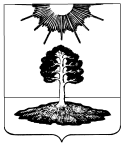 Ревизионная комиссиязакрытого административно-территориального образования Солнечный172739 Тверская область п. Солнечный ул. Новая д.55  факс (48235) 4 41 23Заключение по результатам финансово-экономической экспертизыпроекта Постановления Администрации ЗАТО Солнечный«О внесении изменений в муниципальную программу ЗАТО Солнечный Тверской области  «Управление имуществом и земельными ресурсами ЗАТО Солнечный Тверской области» на 2018-2023 годы»п. Солнечный                                                                                               12 декабря 2018 г. Основание для проведения экспертизы: пункт 7 часть 2 статья 9 Федерального закона «Об общих принципах организации и деятельности контрольно-счетных органов субъектов Российской Федерации и муниципальных образований» от 07.02.2011 № 6-ФЗ, Положение о ревизионной комиссии ЗАТО Солнечный, утвержденное решением Думы ЗАТО Солнечный от 14.03.2018 №1.87-5Цель экспертизы: оценка финансово-экономических обоснований на предмет обоснованности расходных обязательств муниципальной программы ЗАТО Солнечный Тверской области «Управление имуществом и земельными ресурсами ЗАТО Солнечный Тверской области» на 2018-2023 гг.Предмет экспертизы: 1. Проект Постановления Администрации ЗАТО Солнечный «О внесении изменений в муниципальную программу ЗАТО Солнечный Тверской области «Управление имуществом и земельными ресурсами ЗАТО Солнечный Тверской области» на 2018-2023 гг.2. Документы- обоснования к изменениям в муниципальную программу ЗАТО Солнечный Тверской области «Управление имуществом и земельными ресурсами ЗАТО Солнечный Тверской области» на 2018-2023 гг.Результаты экспертизы: Целью Муниципальной программы является повышение эффективности использования муниципального имущества ЗАТО Солнечный Тверской области на основе рыночных механизмов в земельно-имущественных отношениях.Представленным на экспертизу проектом Постановления Администрации ЗАТО Солнечный «О внесении  изменений в муниципальную программу ЗАТО Солнечный Тверской области «Управление имуществом и земельными ресурсами ЗАТО Солнечный Тверской области» на 2018-2023 гг. предусматривается по подразделу 0113 «Другие общегосударственные вопросы»:- увеличить бюджетные ассигнования на выполнение мероприятия 1.003 «Содержание и обслуживание казны ЗАТО Солнечный Тверской области» задачи 1 «Эффективное использование и оптимизация состава муниципального имущества ЗАТО Солнечный Тверской области» подпрограммы 1 «Управление муниципальным имуществом ЗАТО Солнечный Тверской области» на сумму 138892,94 руб. (приложена пояснительная записка финансового отдела администрации ЗАТО Солнечный, справка бухгалтерии администрации ЗАТО Солнечный, копии муниципального контракта на выполнение работ по ремонту помещения №10 в здании лаборатории по адресу ул. Новая д.49а от 03.09.2018, договора №72/11 АП/2018 на техническое обслуживание транспортных средств от 11.08.2018 ООО «Авто Премиум-Ф», договора №589/7 на техническое обслуживание транспортных средств от 01.02.2018 с ИП Лебедев Е.Ю.)- уменьшить бюджетные ассигнования на выполнение мероприятия 1.002 «Формирование и оценка земельных участков, находящихся в ведении ЗАТО Солнечный Тверской области» задачи 1 «Развитие инфраструктуры земельных ресурсов ЗАТО Солнечный Тверской области» подпрограммы 2 «Управление земельными ресурсами ЗАТО Солнечный» на сумму 20000,00 руб. в связи с отсутствием потребности (приложена пояснительная записка финансового отдела администрации ЗАТО Солнечный, справка бухгалтерии администрации ЗАТО Солнечный)Вывод:Представленный для проведения финансово-экономической экспертизы проект Постановления Администрации ЗАТО Солнечный «О внесении изменений в муниципальную программу ЗАТО Солнечный Тверской области «Управление имуществом и земельными ресурсами ЗАТО Солнечный Тверской области» на 2018-2023 гг. подготовлен в соответствии с требованиями норм действующего бюджетного законодательства. Бюджетные ассигнования необходимые для выполнения мероприятий в рамках данной муниципальной программы соответствуют бюджетным ассигнованиям предусмотренным проектом решения Думы ЗАТО Солнечный «О внесении изменений в бюджет ЗАТО Солнечный Тверской области на 2018 год и плановый период 2019 и 2020 годов». В связи с этим, данный проект Постановления может быть рекомендован к принятию в представленной редакции.Председатель ревизионнойкомиссии ЗАТО Солнечный                                                                               Ю.А. Боронкина